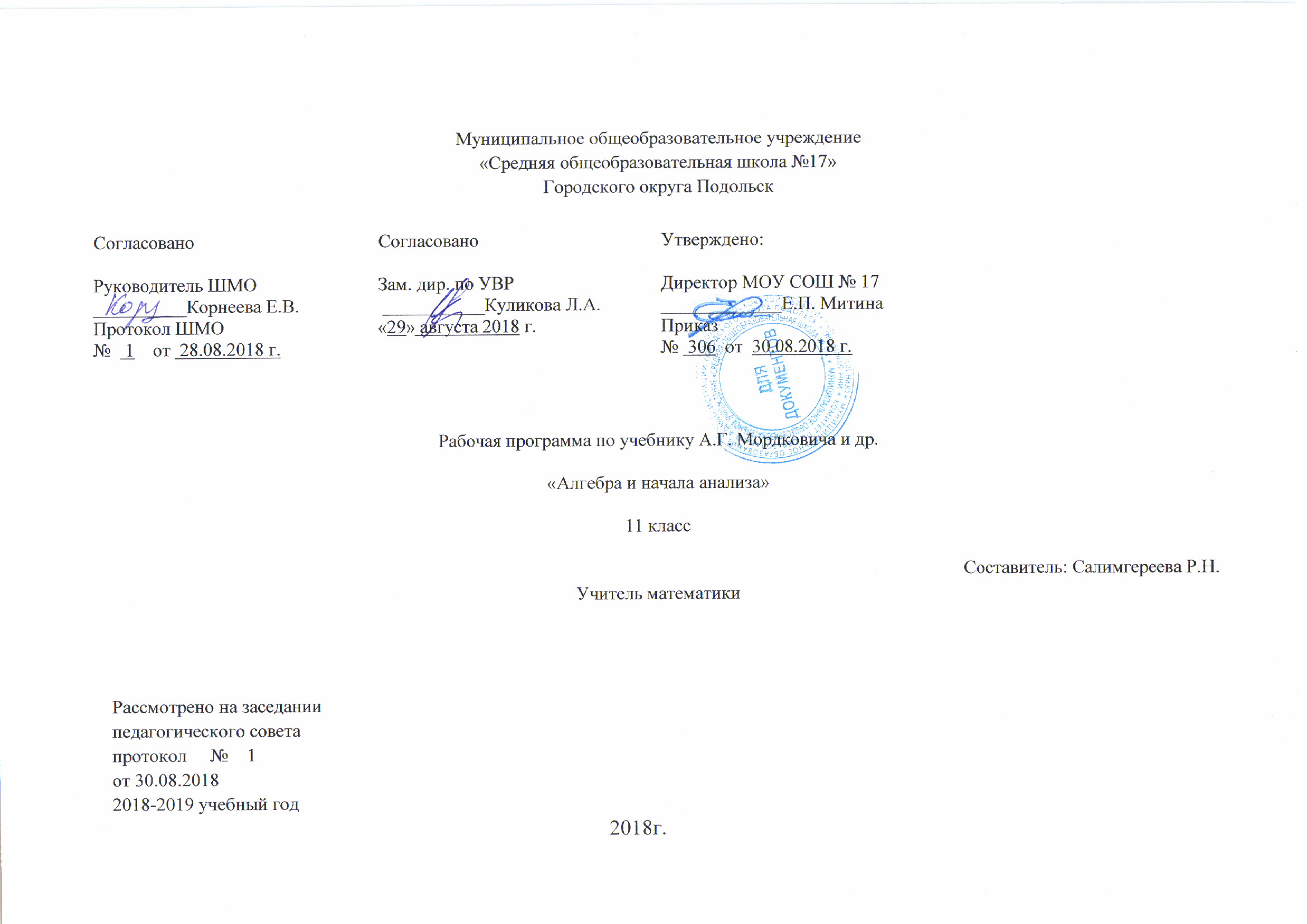                                          Аннотация.  Данная рабочая программа рассчитана на 1 год, преимущественно на алгоритмический и творческий уровень. Программа конкретизирует содержание тем образовательного стандарта и дает примерное распределение учебных часов по разделам курса в соответствии с методическими рекомендациями авторов учебно-методического комплекта для изучения предметной области «Математика и информатика» для учащихся 11 классов общеобразовательного учреждения, в состав которого входят:А. Г. Мордкович Алгебра и начало анализа 10–11 классы. Учебник  - М.: Мнемозина 2014 г.; А. Г. Мордкович, Л. О. Денищева, Т. А. Корешкова, Т. Н. Мишустина, Е. Е. Тульчиская Алгебра и начала анализа 10–11 классы. Задачник – М: Мнемозина 2014. Учебник соответствует требованиям стандарта по курсу алгебры и начал анализа. Отличительными особенностями учебника являются рациональное сочетание четкости и доступности изложения, приоритетность функционально-графической линии, наличие большого числа примеров с подробными решениями. Практические задания к курсу содержатся во второй его части – задачникеРабочая программа рассчитана на 136 часа ,4 часа в неделю.                                    Планируемые результаты.В направлении личностного развития:1) развитие логического и практического мышления, культуры речи, способности к умственному эксперименту;2) формирование у учащихся интеллектуальной честности и объективности, способности к преодолению мыслительных стереотипов, вытекающих из обыденного опыта;3) воспитание качеств личности, обеспечивающих социальную мобильность, способность принимать самостоятельные решения;4) формирование качеств мышления, необходимых для адаптации в современном информационном обществе;5) развитие интереса к математическому творчеству и математических способностей.В метапредметном направлении:1) формирование представлений о математике как части общечеловеческой культуры, о значимости математики в развитии цивилизации и современного общества;2) развитие представлений о математике как форме описания и методе познания действительности, создание условий для приобретения первоначального опыта математического моделирования;3) формирование общих способов интеллектуальной деятельности, характерных для математики и являющихся основой познавательной культуры, значимых для различных сфер человеческой деятельности.В предметном направлении:1) овладение математическими знаниями и умениями, необходимыми для продолжения обучения в общеобразовательных учреждениях, изучение смежных дисциплин, применения в повседневной жизни;2) создание фундамента для математического развития, формирования механизмов мышления, характерных для математической деятельности.Содержание учебного материала.Алгебра и начала анализа.Повторение. Тригонометрические функции. Тригонометрические уравнения. Производная.Корни и степени. Корень степени n>1 и его свойства. Степень с рациональным показателем и её свойства. Понятие о степени с действительным показателем. Свойства степени с действительным показателем. Логарифм. Логарифм числа. Основное логарифмическое тождество. Логарифм произведения, частного, степени: переход к новому основанию. Десятичный и натуральный логарифмы, число e.Преобразование простейших выражений, включающих арифметические операции, а также операцию возведения в степень и операцию логарифмирования.Функции. Степенная функция с натуральным показателем, её свойства и график.Вертикальные и горизонтальные асимптоты графиков.Показательная функция (экспонента), её свойства и график.Логарифмическая функция, её свойства и график.   Понятие об определённом интеграле как площади криволинейной трапеции.  Первообразная. Формула Ньютона-Лейбница. Примеры применения интеграла в физике и геометрии. Вторая производная и её физический смысл.Уравнения и неравенства. Решение рациональных, показательных, логарифмических уравнений и неравенств. Решение иррациональных уравнений. Основные приёмы решения систем уравнений: подстановка, алгебраическое сложение, введение новых переменных. Равносильность уравнений, неравенств, систем. Решение простейших систем уравнений с двумя неизвестными. Решение систем неравенств с одной переменной. Использование свойств и графиков функций при решении уравнений и неравенств. Метод интервалов. Изображение на координатной плоскости множества решений уравнений и неравенств с двумя переменными и их систем. Применение  математических методов для решения содержательных задач из различных областей науки и практики. Интерпретация результата, учёт реальных ограничений.      Элементы комбинаторики, статистики и теории вероятностей. Табличное и графическое представление данных. Числовые характеристики рядов данных. Поочередный и одновременный выбор нескольких элементов из конечного множества. Формулы числа перестановок, сочетаний, размещений. Решение комбинаторных задач. Формула бинома Ньютона. Свойства биномиальных коэффициентов. Треугольник Паскаля. Элементарные и сложные события. Рассмотрение случаев и вероятность суммы несовместных событий, вероятность противоположного события. Понятие о независимости событий. Вероятность и статистическая частота наступления события. Решение практических задач с применением вероятностных методов.    Геометрия.	Координаты и векторы. Понятие вектора. Сложение и вычитание векторов. Умножение вектора на число. Декартовы координаты в пространстве. Формула расстояния между двумя точками. Уравнения сферы и плоскости. Формула расстояния от точки до плоскости.Векторы. Модуль вектора. Равенство векторов. Сложение векторов и умножение вектора на число. Угол между векторами. Координаты вектора. Скалярное произведение векторов. Коллинеарные векторы. Разложение вектора по двум неколлинеарным векторам. Компланарные векторы. Разложение по трём некомпланарным векторам.  Тела и поверхности вращения. Цилиндр и конус. Усеченный конус. Основание, высота, боковая поверхность, образующая, развертка. Осевые сечения и сечения параллельные основанию. Шар и сфера, их сечения, касательная плоскость к сфере. Объемы тел и площади их поверхностей. Понятие об объеме тела. Отношение объемов подобных тел.Формулы объема куба, прямоугольного параллелепипеда, призмы, цилиндра. Формулы объема пирамиды и конуса. Формулы площади поверхностей цилиндра и конуса. Формулы объема шара и площади сферы.Распределение учебных часов по разделам программы11 классУчебно-тематический планТематическое планирование изучения курса МАТЕМАТИКИ 11 класса№Разделы курсаКол-во часовКоличество контрольных работ1Повторение курса 10 класса4-2Степени и корни. Степенные функции1514Метод координат в пространстве.1315Показательная, логарифмическая функции2436Цилиндр, конус, шар.1217Интеграл718Элементы комбинаторики, статистики и теории вероятностей.1219Объемы тел.17110Уравнения и неравенства. Системы уравнений и неравенств17111Повторение курса 10 и 11 классов.15Итого13610Часов в неделювсегоИз нихИз нихКонтрольных работДругие виды работ1 четверть43222 четверть43233 четверть44034 четверть4322ГОД13610№темы№ урокаСодержание изучаемого материалаДата проведенияДата проведения1Тригонометрические функции, их свойства и графики 03-07.092Преобразование тригонометрических выражений Тригонометрические уравнения03-07.09    3Производная, ее применение для исследования функции на монотонность03-07.09   4Свойства корня n-й степени03-07.09    5Понятие корня n-й степени из действительного числа10-14.09    6Понятие корня n-й степени из действительного числа10-14.097Функции у=n, их свойства и графики10-14.098Функции у=n, их свойства и графики10-14.09    9Свойства корня n-й степени17-21.09   10Свойства корня n-й степени17-21.0911Преобразование выражений содержащих радикалы17-21.0912Преобразование выражений содержащих радикалы17-21.0913Преобразование выражений содержащих радикалы24-28.0914Контрольная работа   № 1 «Степени и корни. Степенные функции»24-28.0915Обобщение понятия о показателе степени24-28.0916Обобщение понятия о показателе степени24-28.0917Степенные функции, их свойства и графики01-05.1018Степенные функции, их свойства и графики01-05.1019Степенные функции, их свойства и графики01-05.1020Понятие вектора в пространстве01-05.1021Сложение и вычитание векторов. Умножение вектора на число.08-12.1022Компланарные векторы. 08-12.1023Компланарные векторы. 08-12.1024Координаты точки и координаты вектора.08-12.1025Координаты точки и координаты вектора.15-19.1026Координаты точки и координаты вектора.15-19.1027Скалярное произведение векторов15-19.1028Скалярное произведение векторов15-19.1029Скалярное произведение векторов22-26.1030Движения22-26.1031Движения22-26.1032Контрольная работа №2 «Векторы»22-26.10    33Показательные уравнения 05-09.1134Показательные уравнения05-09.1135Показательные уравнения05-09.1136Показательные уравнения05-09.1137Показательные уравнения12-16.1138Показательные неравенства12-16.1139Контрольная работа№ 3 «Показательная функция»12-16.1140Понятие логарифма12-16.1141Функция y=logax, ее свойства и график19-23.1142Функция y=logax, ее свойства и график19-23.1143Свойства логарифмов19-23.1144Свойства логарифмов19-23.1145Логарифмические уравнения26-30.1146Логарифмические уравнения26-30.1147Логарифмические уравнения26-30.1148Контрольная работа № 4 «Логарифмическая функция»26-30.1149Логарифмические неравенства03-07.1250Логарифмические неравенства03-07.1251Логарифмические неравенства03-07.1252Переход к новому основанию логарифма03-07.1253Переход к новому основанию логарифма10-14.1254Дифференцирование показательной и логарифмической функций10-14.1255Дифференцирование показательной и логарифмической функций10-14.1256Контрольная работа № 5 «Показательная и логарифмическая функция»10-14.1257Цилиндр17-21.1258Цилиндр17-21.1259Цилиндр17-21.1260Конус17-21.1261Конус24-28.1262Конус24-28.1263Сфера24-28.1264Сфера24-28.1265Сфера14-18.0166Решение задач14-18.0167Решение задач14-18.0168Контрольная работа № 6 «Цилиндр, конус, шар»14-18.0169Первообразная и неопределенный интеграл21-25.0170Первообразная и неопределенный интеграл21-25.0171Первообразная и неопределенный интеграл21-25.0172Определенный интеграл21-25.0173Определенный интеграл28.01-01.0274Определенный интеграл28.01-01.0275Контрольная работа №7 «Первообразная и интеграл»28.01-01.0276Статистическая обработка данных28.01-01.0277Статистическая обработка данных04-08.0278Простейшие вероятностные задачи04-08.0279Простейшие вероятностные задачи04-08.0280Сочетания и размещения04-08.0281Сочетания и размещения11-15.0282Формула бинома Ньютона11-15.0283Формула бинома Ньютона11-15.0284Случайные события и их вероятности11-15.0285Случайные события и их вероятности18-22.0286Решение практических задач18-22.0287Контрольная работа №8«Элементы теории вероятностей и математической статистики»18-22.0288Понятие объема прямоугольного параллелепипеда18-22.0289Понятие объема прямоугольного параллелепипеда25.02-01.0390Объем прямой призмы и цилиндра25.02-01.0391Объем прямой призмы и цилиндра25.02-01.0392Объем прямой призмы и цилиндра25.02-01.0393Объем наклонной призмы, пирамиды, конуса04-08.0394Объем наклонной призмы, пирамиды, конуса04-08.0395Объем наклонной призмы, пирамиды, конуса04-08.0396Объем наклонной призмы, пирамиды, конуса04-08.0397Объем шара и площадь сферы11-15.0398Объем шара и площадь сферы11-15.0399Объем шара и площадь сферы11-15.03100Объем шара и площадь сферы11-15.03101Решение задач18-22.03102Решение задач18-22.03103Решение задач18-22.03104Контрольная работа№ 9 «Объёмы тел»18-22.03105Равносильность уравнений01-05.04106Равносильность уравнений01-05.04107Общие методы решения уравнений01-05.04108Общие методы решения уравнений01-05.04109Общие методы решения уравнений08-12.04110Решение неравенств с одной переменной08-12.04111Решение неравенств с одной переменной08-12.04112Решение неравенств с одной переменной08-12.04113Уравнения и неравенства с двумя переменными. Системы уравнений15-19.04114Уравнения и неравенства с двумя переменными. Системы уравнений15-19.04115Уравнения и неравенства с двумя переменными. Системы уравнений15-19.04116Уравнения и неравенства с двумя переменными. Системы уравнений15-19.04117Уравнения и неравенства с параметрами22-26.04118Уравнения и неравенства с параметрами22-26.04119Уравнения и неравенства с параметрами22-26.04120Контрольная работа   № 10 «Уравнения и неравенства. Системы уравнений и неравенств» 22-26.04121Контрольная работа   № 10 «Уравнения и неравенства. Системы уравнений и неравенств» 29.04-03.05122Повторение. Преобразование выражений, содержащих степени с рациональным показателем.29.04-03.05123Повторение. Решение неравенств методом интервалов29.04-03.05124Повторение. Арифметическая, геометрическая прогрессия.29.04-03.05125Повторение. Решение тригонометрических уравнений.06-10.05126Повторение. Наибольшее и наименьшее значение функции. Множество значений функции.06-10.05127Повторение. Решение иррациональных уравнений.06-10.05128Повторение. Решение показательных уравнений и неравенств.06-10.05129Повторение. Решение логарифмических уравнений и неравенств. 13-17.05130Повторение. Решение задач на проценты,  движение, совместную работу.13-17.05131Повторение. Решение задач по геометрии.13-17.05132Повторение. Решение задач по геометрии. 13-17.05133Итоговое тестирование20-24.05134Итоговое тестирование20-24.05135Решение задач ЕГЭ20-24.05136Решение задач ЕГЭ20-24.05